IEEE P802.11
Wireless LANs	Abstract	This submission proposes resolutions for following 4 CIDs received for TGbe LB266: 10761 10838 10839 10964TGbe editor: The baseline for this document is 11be D2.0. In the resolution, the page and line in D2.1 are also added as a note to the editor.CID 10761, 10838, 10839CID 10964Discussions on CID 10964: Firstly, NSD_l indeed does not fully reflect the r-th RU or MRU in the l-th subblock. Similarly, DTM_l also not does not fully reflect the r-th RU or MRU either. Secondly, the suggestion to add r to NSD_l does not make too much sense either because NSD_r_l is not directly related to the order of RU or MRU r, instead, NSD_r_l is related to the size of the r-th RU or MRU. For a fixed r, NSD_r_l can still be different. Therefore, adding r as a subindex does not help. Thirdly, subindex l is indeed needed because l can be different values for RU or MRU larger than 996. Given the above three arguments. I suggest we keep NSD_l and DTM_l  due to the following two reasons:It is very clear in the standard that NSD_l is the number of data subcarriers for a certain sized RU or MRU. So there is no confusion to use subindex l only. Similarly, DTM_l is a parameter determined by a certain sized RU or MRU.In IEEE 802.11ax, we also use NSD_l instead of NSD_r_l.      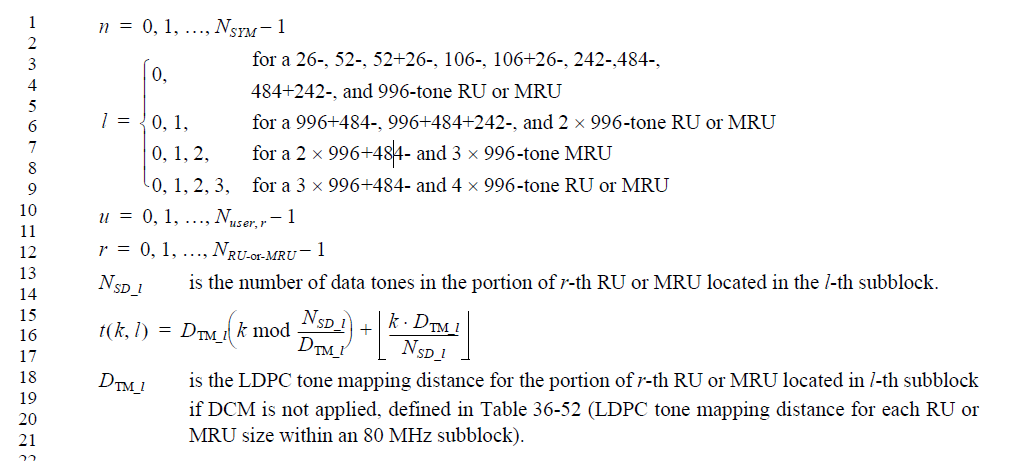 Resolution for CIDs in Clause 36.3.13.8Resolution for CIDs in Clause 36.3.13.8Resolution for CIDs in Clause 36.3.13.8Resolution for CIDs in Clause 36.3.13.8Resolution for CIDs in Clause 36.3.13.8Date: July 26, 2022Date: July 26, 2022Date: July 26, 2022Date: July 26, 2022Date: July 26, 2022Author(s):Author(s):Author(s):Author(s):Author(s):NameAffiliationAddressPhoneemailJianhan LiuMediaTekJianhan.Liu@mediatek.comYou-Wei ChenMediaTekyou-wei.chen@mediatek.comCIDClausePg/LnCommentProposed ChangeResolution1076136.3.13.8721.12N_RU_or_MRU is not defined.  It can be replaced by N_RU according to the definition in Table 36-23.  The same notation also appears on P721L49 and P722L22.As in commentAcceptedNote: Modifications in D2.1 (Pg/Ln) P733/L12, P733/L49 and P734/L22.1083836.3.13.8720.25Change all "80 MHz subblock" with " 80 MHz frequency subblock" in clause 36.3.13.8As in the comment.Revised11be Editor: please make the changes as in the proposed change and also the Table 36-52 title.Note: Modifications in D2.1 (Pg/Ln) P732/L251083936.3.13.8720.44Change all " subblock" with " frequency subblock" in clause 36.3.13.8As in the comment.Revised11be Editor: please make the changes as in the proposed change and the following locations in clause 36.3.13.8 (in D2.1) (Pg/Ln):P732/L42P732/L44P732/L45P732/L48P732/L51P732/L62P733/L13P733/L18P733/L21P733/L24P733/L33P733/L50P733/L60P733/L62P733/L2P733/L141096436.3.13.8721.13Per description of NSD_l, it should also include "r" as part of subscript.Change it to NSD_r_l or NSD_l_rRejected. This comment is worth some discussion. Please see the discussions on CID 10964. 